Motion Supporting District BondMotion for (Name) Council of PTAs – Resolution Supporting (Name) ISD (yyyy) Bond(Date)I move that the council formally support passage of the (Name) ISD (yyyy) Bond referendum on the (Date of vote) ballot. The Council has heard presentation by the district on the bond. The passage of the bond will benefit all students in the (Name) ISD and will benefit the community by providing strong schools. Monies from the passage of the (Name) ISD bond will provide items critical to the health, safety, and education of the (Name) ISD students. The bond will result in no tax increase. The specific reasoning is set forth in the language of the resolution itself. (Advocacy Chair)Seconded by (Name)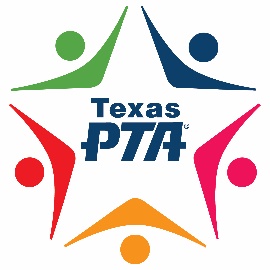 